ПРОТОКОЛзаседания общественно-консультативного (экспертного)      совета     по      развитию предпринимательстваПредседательствующий – П.Н.ЛёгкийСекретарь – А.С.СенькоПрисутствовали: члены совета: Андриевич В.В., Бельская Н.П., Вашкевич А.А., Дембовский Д.Л., Кистерный В.А., Кургун А.С., Макаров Д.Г., Мелешко В.Н., Павлова Е.С., Пинюта А.Ф.лица, которым членами совета делегированы полномочия с правом голоса по вынесенным на заседание вопросам: Повестка дня:О внедрении новых форм и методов организации работы Министерством информации Республики Беларусь в ходе выставочной деятельности в условиях сложной эпидемиологической ситуации и новых экономических реалий	СЛУШАЛИ:Лукошюте В.А. – отметила, что ежегодно Министерство информации проводит две крупные отраслевые выставки: Минскую международную книжную выставку-ярмарку, а также Международную специализированную выставку «СМІ ў Беларусі».Первая, из названных, открывает международный календарь книжных выставок. На выставке ежегодно представляется порядка 300 экспонентов из 30-35 стран. Одним из знаковых событий является международный симпозиум литераторов «Писатель и время». Кроме того, в рамках выставки проходит награждение победителей Национального конкурса «Искусство книги».Выставка «СМІ ў Беларусі» отражает весь спектр информационного пространства страны. Выставка предлагает медийному сообществу и посетителям насыщенную программу мероприятий. Она включает презентации информационных и интернет-проектов, автограф-сессии, мастер-классы, флэш-акции и другие. Кроме того, Министерство информации ежегодно организует национальные стенды на книжных выставках других стран (Германия, Китай, Литва, Латвия, Россия, Сербия, Туркменистан и др.).Пандемия COVID-19 наложила отпечаток на выставочную деятельность. С марта 2020 г. была отменена большая часть оффлайн-выставок. Из-за вируса приходится работать в новой реальности, где коммуникации переходят в онлайн, ведутся поиски новых форм работы, разрабатываются новые методы организации мероприятий.Так, при подготовке к 28-й Минской международной книжной выставке-ярмарке, которая запланирована на 10-14 февраля 2021 г., рассматривался формат онлайн-выставки. Было проведено исследование конъюнктуры рынка организаторов онлайн-мероприятий. Изучен международный опыт.Онлайн-выставка представляет собой интерактивную экспозицию, состоящую из виртуальных стендов издательских организаций различных стран, на которых расположены виртуальные образцы продукции, видеоролики, деловые предложения. Посетители стендов могут не только ознакомиться с персональным видеоприветствием, но и пообщаться с представителями издательств посредством текстового чата. Кроме того, в рамках программы выставки на интерактивной площадке могут проходить различные онлайн-конференции, встречи с авторами, презентации.Такого рода выставки могут послужить долгосрочной площадкой продвижения для компаний-участников оффлайн-выставки. Плюсом является также богатая география участников и посетителей, часть из которых никогда бы не приняла участие в оффлайн-выставке. Вместе с тем онлайн-выставка никогда не сможет заменить привычный для всех формат, это другой продукт абсолютно нового поколения, который может скорее дополнить, чем заменить полностью традиционный вариант. К недостаткам онлайн-выставок можно отнести достаточно высокую их стоимость, необходимость серьезного технического сопровождения, а также невозможность ознакомиться с продукцией «вживую».В этой связи более оптимальным видится вариант проведения гибридных выставок. Проведение оффлайн-выставок с соблюдением всех мер по снижению эпидемиологического риска (использование защитных масок, дезинфицирующих средств, измерение температуры на входе), а также организация онлайн-версий наиболее значимых мероприятий и мероприятий с участием зарубежных представителей. ВЫСТУПИЛИ:Бузовский И.И. – отметил, что сложившаяся в мире эпидемиологическая ситуация требует внедрения новых форм и методов организации работы в ходе выставочной деятельности. В этом плане в выставочной деятельности акцент следует делать на организацию гибридных выставок и онлайн-выставок. С этой целью, как видится, необходимо задействовать сайт Министерства информации либо разработать интерактивную онлайн-площадку. Реализация данных проектов потребует мобилизации дополнительных финансовых, материальных и людских резервов. В этой связи важно услышать по данному вопросу мнение членов общественно-консультативного (экспертного) совета по развитию предпринимательства. Казюкевич А. В. – поддержал предложение о разработке интерактивной онлайн-площадки. Вместе с тем отметил, что для эффективного и повседневного ее использования целесообразно создание комбинированной интерактивной онлайн-площадки, т.е. способной соответствовать запросам не одной какой-либо сферы деятельности (к примеру, издательской), а многих. Следовательно, ее заказчиком должен выступать не один субъект, а все заинтересованные лица. Методика работы интерактивной онлайн-площадки должна строиться по принципу обеспечения возможности вести «живой разговор» между посетителями и организаторами данной площадки. Для этого демонстрируемые мероприятия необходимо стараться также проводить не в формате оффлайн, а в формате онлайн.Бузовский И.И. – отметил, что Министерством информации прорабатывается вопрос о методах и формах проведения выставочной деятельности. Онлайн-выставки потенциально способны решать основную задачу предпринимательской деятельности – продвигать продукцию, увеличивать объем продаж. Но есть и другая немаловажная задача – обеспечение идеологической составляющей выставочной деятельности. Ее решение более эффективно достигается посредством проведения оффлайн-выставок и гибридных выставок. Дембовский Д.Л. и Павлова Е.С. – обратили внимание на то, что при возможной разработке обсуждаемой интерактивной онлайн-площадки целесообразно ее интегрировать с имеющимися онлайн-сайтами организаций, занимающихся торговлей экспонируемой продукцией.Пинюта А.Ф. – поддержала идею внедрения онлайн-формата выставочной деятельности в форме «живого разговора».Макаров Д.Г. – проинформировал, что в 2020 году в Республике Беларусь в связи со сложившейся сложной эпидемиологической ситуацией были отменены практически все значимые выставки. Прошли лишь две оффлайн-выставки –  «БЕЛАГРО-2020» и «ПРОДЭКСПО – 2020». На 2021 год заявлено проведение всех ежегодно объявляемых выставок. При этом просматривается тенденция объединения ряда тематических выставок в формате одного выставочного мероприятия. В Российской Федерации в нынешнем году прослеживается такая же картина. Проведение оффлайн-выставок массово отменяется. В единичных случаях проводятся гибридные выставки и онлайн-выставки. Однако результаты их проведения показывают резкое снижение количества посетителей выставок.Приведенная практика выставочных мероприятий свидетельствует, что организация онлайн-выставок в настоящее время малоперспективна. Поэтому акцент следует делать на организацию и проведение гибридных выставок и оффлайн-выставок.Дембовский Д.Л. – сообщил, что опыт ОДО «Аверсэв» в сфере продаж посредством онлайн-технологий показал, что необходимо несколько лет для того, чтобы данный метод стал рентабельным. Несмотря на это, такие технологии нужно развивать, так как они будут востребованы в ближайшем будущем. В связи с этим, Дембовский Д.Л. поддержал идею внедрения онлайн-компонентов в выставочную деятельность.Пинюта А.Ф. – вновь обратила внимание участников совещания на идеологическую составляющую реализации выставочной деятельности в режиме онлайн-выставки и гибридной выставки, обеспечение которой является основной задачей Министерства информации. Бузовский И.И. – отметил, ссылаясь на международный опыт проведения онлайн-выставок, что на первых этапах внедрения таких выставок в практическую деятельность закономерно значительное уменьшение количества их посетителей. Однако, в перспективе, организация и проведение подобных выставок оправдает себя.Казюкевич А. В. – относительно ближайшей перспективы внедрения в практику Министерством информации онлайн-формата проведения выставок, предложил на базе официального сайта Министерства информации транслировать выставочные мероприятия. В долгосрочной перспективе – перенести вещание на специально разработанную республиканскую интерактивную онлайн-площадку. Бузовский И.И. – поставил в известность, что при подготовке к проведению в 2021 году 28-й Минской международной книжной выставки-ярмарки прорабатывается вопрос о возможности внедрения определенных элементов онлайн-формата выставочных мероприятий: точечные онлайн-включения проводимых мероприятий; общение в онлайн-режиме с тематическими спикерами и т.п. Решили:Управлению издательской и полиграфической деятельности (Андриевич В.В.) совместно с заинтересованными проработать вопрос о целесообразности внедрения новых форм и методов в выставочную деятельность Министерства информации в условиях сложной эпидемиологической ситуации и новых экономических реалий.Голосовали:Председательствующий 				        	      П.Н.ЛёгкийСекретарь	                                         			      А.С.СенькоМІНІСТЭРСТВА ІНФАРМАЦЫІ РЭСПУБЛІКІ БЕЛАРУСЬ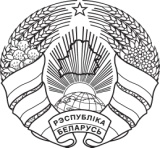 МИНИСТЕРСТВО ИНФОРМАЦИИРЕСПУБЛИКИ БЕЛАРУСЬ10.12.2020 № 30г. Мінскг. МинскКазюкевич Александр Владимирович –главный директор главной дирекции подготовки телепрограмм генерального продюсерского центра Национальной государственной телерадиокомпании РомашкоАлександрНиколаевич–ведущий юрисконсульт торгового унитарного предприятия «БетаТелесеть» приглашенные: Бузовский И.И. – заместитель Министра информации Лукошюте В.А. – референт управления издательской и полиграфической деятельности«за» – 14 человек;«против» – нет;«воздержались» – нет.